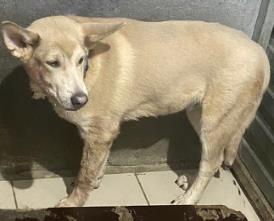 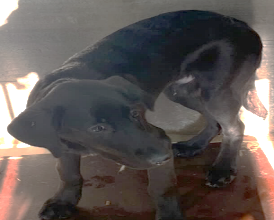 № 132Отловлено: 04.03.2023ул. Интернацион–ая 65Вид: собака.Порода/пол: беспородная, сука.Окрас: светло - рыжий.Возраст: 3 года.Вес: 23 кг.Рост: 48 см. в холке.Приметы: ошейникОсобенности поведения: Спокойный.
ИН: Вакцинация:Кастрация: 
Вет. паспорт: нет.№ 133Отловлено: 04.03.2023ул. Дзержинского 15Вид: собака.Порода/пол: беспородный, кобель.Окрас: черный.Возраст: 1 год.Вес: 15 кг.Рост: 44 см. в холке.Приметы:Особенности поведения: Спокойный.
ИН: Вакцинация:Кастрация: 
Вет. паспорт: нет.